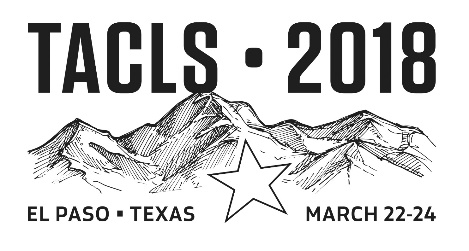 TACLS Scientific Poster Competition Abstract & ApplicationThis application form and accompanying abstract must be received by March 2, 2018. Please use one form per presentation.I hereby request that my abstract is considered for poster presentation at 2018 TACLS State Meeting and that it be entered in the Scientific Poster Competition.  I understand that participation requires my registration and attendance (Friday, March 23st minimum) and that the associated costs are my responsibility.Abstract title:Abstract author (s):ASCLS member number/numbers (student or professional):Presenting Author’s Phone:								Presenting Author’s E-mail address:Education program or Institutional affiliation:Indicate if submission is:[   ]  Undergraduate Student Scientific Poster[   ]  Graduate Student Scientific Poster[   ]  MLS Professional Scientific PosterPresenting author’s signature: 								Abstract and Submission Form Deadline is March 2, 2018The abstract must be submitted electronically as an MS Word file, not a PDF, and signed abstract submission form may be scanned and emailed or faxed.  Send to Jacen S Moore, PhD, FAX: 915.747.8224  Email: jsmaiermoore@utep.edu